Task of the weekComment on the following aspects. Write at least 2 sentences per question and give reasons for your answer.1. storyline (How easy/difficult was it to follow the plot?)2. How well are the sights presented? 3. quality of sound and film; audibility4. the involvement of all group members 5. required elements (subtitles, credits, logos etc.)6. recommendationsWeblink: https://www.surveymonkey.com/r/56Y99WJIf you prefer to comment on your phone use this: 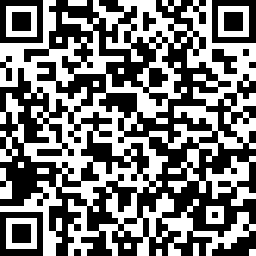 After watching a video one group is expected to ask two questions regarding the video. The questions can be either content- based or relate to the technical aspects of the video.